The University of Puget Sound announces the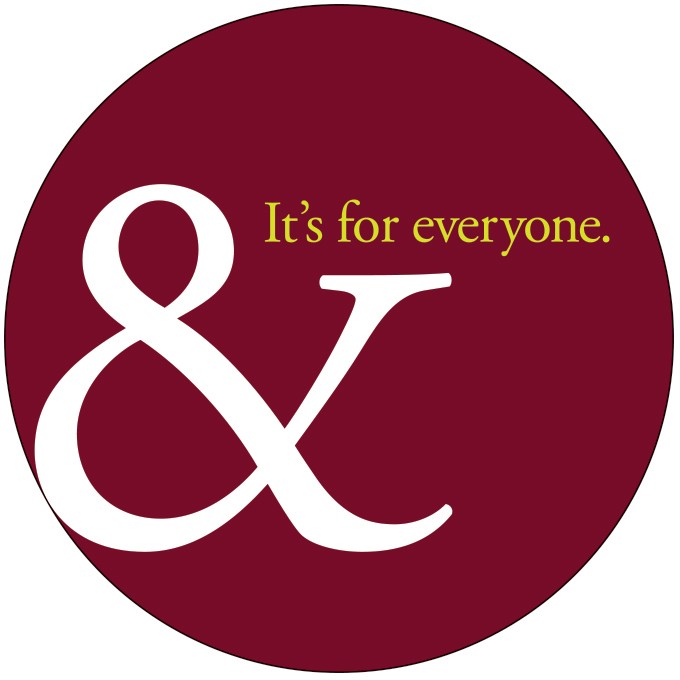 TEN PRIZES OF $250 EACH ARE AWARDED IN THE FOLLOWING AREAS:ARTS ANDHUMANITIES(Two Prizes)Arabic ArtAsian Languages and CulturesClassicsCommunication Studies:170, 180, 291, 321, 322, 343, 344, 346,347, 348, 370, 373, 422, 444, 461English French StudiesGerman Studies History Humanities Music Philosophy Religion SpanishTheatre ArtsNATURAL SCIENCESAND MATHEMATICS(Two Prizes)Biology Chemistry Exercise Science GeologyMathematics/Computer Science PhysicsFIRST-YEAR SEMINARS(One Prize)Any paper written by a freshman for a Seminar in Scholarly Inquiry I or II course taken in 2019 is eligible.One Special Prize for a paper written on a topic related to race or to race and pedagogy, regardless of the course in which it was written.Papers submitted in this category may also be submitted in another category.SOCIAL SCIENCES (Two Prizes)Business and Leadership Communication Studies:156, 160, 181, 230, 252, 308, 330, 331,350, 360, 368, 460, 461Sociology and Anthropology EconomicsEducation (200-400 level courses) International Political Economy Politics and Government PsychologyGRADUATE PROGRAMS(One Prize) 500 and 600 level courses EducationOccupational Therapy Physical TherapyCONNECTIONS (One Prize)Courses that fulfill the Connections core requirementPapers written in African American Studies, Asian Studies, Gender & Queer Studies, Latin American Studies, and Latina/o Studies; in Environmental Policy and Decision Making; in Honors; or in Science, Technology, and Society should be submitted in the category for which they seem most appropriate.PurposeTo encourage and reward good writing in all disciplines at the University of Puget Sound.EligibilityAny paper (but no outlines or notes) submitted as part of the requirements for courses at Puget Sound is eligible.Papers from a single course taken in Spring, Summer, or Fall semesters 2019 will be considered. Shorter papers are as likely to win as longer ones.Students may submit only one paper per category (except R&P).ProcedureSubmit papers online to the Center for Writing, Learning, and Teaching by 5:00 p.m. Monday, January 27, 2020. Late papers will not be accepted. More information and the entry form are available at www.pugetsound.edu/writingawards. The original paper must be submitted with the professor’s comments. If you have any questions, please contact Professor Alyce DeMarais at ademarais@pugetsound.edu or 253.879.3117.Faculty members who wish to submit student papers should first ask the student’s permission to do so.Prizes will be awarded at the Honors Convocation, May 16, 2019.The Writing Excellence Awards are funded by the Hearst Endowment for Writing, established through grants from the Hearst Foundation.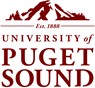 